Игровые технологии как средство повышения познавательного интереса и творческой активности у обучающихся с овз «Без игры нет и не может бытьполноценного умственного развития.Игра – это искра, зажигающая огонекпытливости и любознательности»                     В.А.Сухомлинский В настоящее время главными задачами  учителя начальной школы является развитие у детей индивидуальных способностей, ключевых компетенций,  умения  видеть  перспективу применения полученных знаний на практике,  легко адаптироваться в современном мире, реализовать себя в будущем.Одним из путей решения этих вопросов является применение современных педагогических технологий в образовательном процессе, позволяющих разнообразить формы и средства обучения, повышать творческую активность учащихся. Любая технология  обладает средствами, активизирующими деятельность  учащихся, в некоторых же технологиях  эти средства  составляют  главную идею и основу эффективности результатов.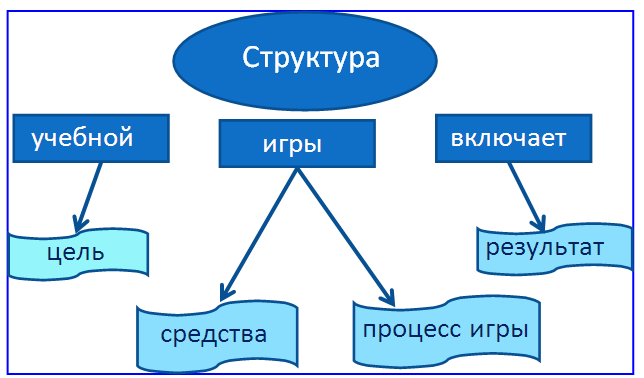 К таким технологиям можно отнести  игровые технологии. В самых разных  системах обучения игре отводится  особое место. И определяется  это тем,  что игра очень созвучна природе ребёнка. Ребёнок от  рождения и до наступления  зрелости  уделяет огромное внимание играм. Для младшего школьного возраста  характерны яркость и непосредственность восприятия, лёгкость вхождения в образы. Дети легко  вовлекаются в любую деятельность, особенно   игровую. Для младшего школьника  игра имеет  исключительное значение: игра для них – учёба, игра для них – труд, игра для них – серьёзная форма воспитания.Принцип активности ребёнка в процессе обучения был и остаётся одним из основных в дидактике. Под этим подразумевается такое качество деятельности, которое характеризуется высоким уровнем мотивации, осознанной потребностью  в усвоении знаний, результативностью и соответствием социальным нормам. Такого рода активность сама по себе  возникает нечасто. Она является следствием целенаправленных управленческих воздействий и организации педагогической среды, т.е. применением педагогической технологии.Наиболее приемлемой технологией повышающей  познавательный интерес у младшего школьника является игровая технология. Игра – ведущий  вид деятельности для дошкольного возраста,  все следующие периоды  со своими ведущими  видами деятельности не вытесняют игру.  А продолжают включать её в процесс развития. Способность включаться в игру не связана  с возрастом, но в каждом возрасте  игра имеет свои особенности. Однако не всякая игра  имеет существенное образовательное значение, а лишь та, которая приобретает характер познавательной игры.Игровая деятельность в учебном процессе позволяет  реализовать дидактические, воспитывающие, развивающие и социализирующие цели.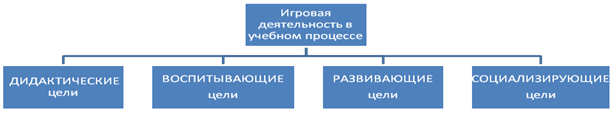 Большинству игр присущи  четыре главные  черты: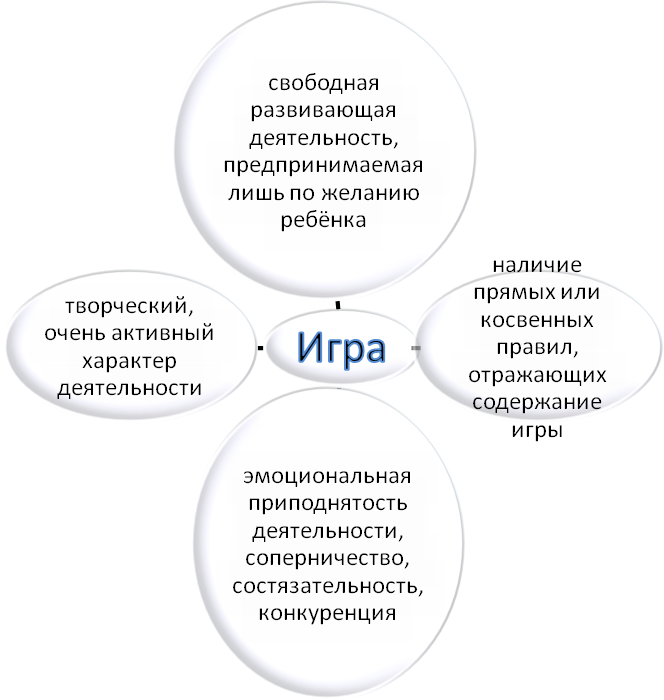 Я использую игры и игровые моменты на занятиях. И особенно в работе с первоклассниками. Стоит только мне произнести: «А сейчас мы поиграем» - как ученики мгновенно преображаются: у них появляется интерес, стремление быстро выполнять задание.       В процессе изучения и использования на практике дидактических игр у меня сложилась их классификация  по уровню деятельности учащихся.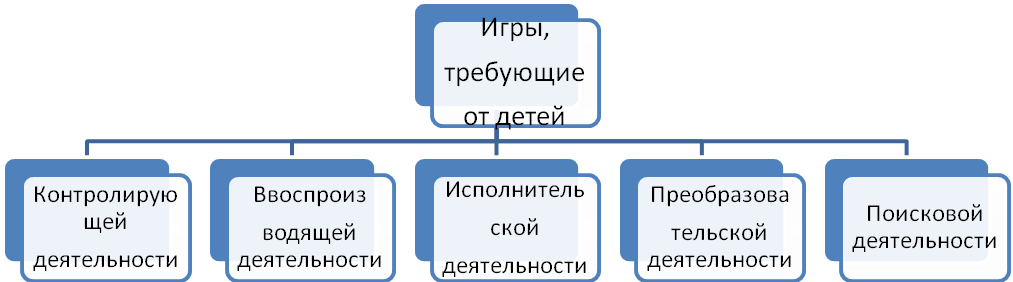  Прежде всего это:Игры, требующие от детей исполнительской деятельности. С помощью этой группы игр дети выполняют действия по образцу или указанию.  В процессе таких игр ученики знакомятся с простейшими понятиями, овладевают счётом, чтением, письмом. В  этой группе  игр можно использовать такие задания: придумать слова, числовые выражения, выложить узор, начертить фигуру подобную данной.Во-вторых, это игры, в ходе которых дети выполняют воспроизводящую деятельность.К этой группе относятся игры, способствующие формированию вычислительных навыков, навыков правописания. В-третьих, игры, в которых запрограммирована контролирующая деятельность.К ним можно отнести: игры «Я учитель», «Контролёр» в которых  ученики выполняют проверку чьей-то работы. Особое внимание уделяю играм, требующим от детей преобразующей и поисковой деятельности.        Ученики очень любят игры данных групп. Им нравится сравнивать, анализировать. Находить общее и различия, интересен поиск недостающего.Игровые  ситуации можно разнообразить, изменяя героя, сюжет, правило,  что позволяет использовать дидактические игры на всех уроках в начальной школе. Использование дидактических игр на уроках различных типов.Очень интересна детям игра «Поможем Незнайке». Предлагаю ситуацию: «Незнайка учится в первом классе. Он решал примеры, а ответы записывал на листочке. Вдруг подул сильный ветер и листочки разлетелись. Очень расстроился Незнайка. «Как теперь быть?» - думает он». Ребята догадываются, что надо возвратить ответы – листочки на свои места. С радостью выполняют задание. Элементы соревнования присутствуют в игре: «Кто быстрее нарядит елочку?». На доске прикрепляю металлическую елочку и записываю задание для 2-х команд. Каждому члену команды раздаю по одной елочной игрушке (сделанные из бумаги с магнитиками). По моему сигналу дети выполняют задание и вешают игрушку на елочку. Последняя игрушка – звездочка. Кто первый повесит звездочку, та команда выиграла. Аналогичные игры «У кого быстрее распустились листочки?», «Помоги ежам», «Собери ягодки». Елочка, деревца, ежи, корзинки сделаны из металла родителями моих учеников.В 1 классе для выполнения навыка сложения и вычитания в пределах 10 использую пособие «Ромашка». Во 2 и 3 классах – пособие «Цветы». Эти пособия позволяют мне экономить время и составлять любые примеры на все арифметические действия.Дети любят необычные задачи в стихах, которые не только  развивают смекалку, но и математические способности.В этих заданиях сочетается учение и развлечение. Ученики никогда не отказываются выполнять их.Учебные задания с нематематической информаций – один из возможных приемов разнообразия деятельности в работе по совершенствованию вычислительных навыков.Здесь я использую игру «Проверь себя». Например: - Какое дерево является лучшим пылесосом?Береза – 3,  Сосна – 5, Тополь – 4. Для проверки выбора ответа предлагаю воспользоваться цепочкой примеров: 8   -6    +7    -6    +5    -4   2      9      3       8      4Названные игры, как я уже сказала,  представляют собой систему. С одной стороны, проводя на уроке уже знакомую детям игру, меньше затрачиваю времени на пояснение содержания и правил игры. С другой стороны, постепенно усложненная игра, проведенная в различных формах, воспринимается детьми как новая и интерес к ней не пропадает. Для проверки безударных окончаний существительных 1 склонения на помощь зовем лису. Можно пригласить и трудолюбивого БАЛДУ. Не хочешь Балду отвлекать от работы в поповском доме – зови БАБУ ЯГУ, быстро прилетит в ступе или на помеле от беды спасет. С лисой дети гораздо быстрее усваивают операцию подстановки, чем со словами - страна или  земля. Слово для 2-го склонения тоже легко запоминается, например, Кот, который  не раз помогает Маркизу Карабасу. Помогает он и нам.И для 3-го склонения найдено живое слово – любовь. В сказках, которые дети читают, любовь не запрещена: Иван-царевич и Василиса Премудрая, кот и лиса, Хаврошечка и купец, список бесконечен. Я убеждена, что компьютер не может заменить живое слово учителя. Но он призван сделать его существенно легче, заинтересовать детей, обеспечить более наглядное, совершенно новое восприятие материала. Поэтому появление и широкое распространение технологий мультимедиа и Интернет позволяет мне использовать ИКТ в качестве средства обучения и воспитания.Использование  дидактических игр в учебном процессе  способствует:-формированию  уверенности в себе, заинтересованность в учении;-повышению   самостоятельности;-развитию  внимания, снятию  напряжения, особенно при изучении нового  и проверке знаний.Я считаю,  использование дидактических игр на уроках в начальной школе позволяет добиться лучшего усвоения учебного материала. Благодаря чему  ученики становятся  самостоятельнее, активнее, они способны работать уже не на репродуктивном уровне, а творить. Начальная школа закладывает  фундамент для обучения дальше. По результатам диагностик ученики готовы к переходу на новую ступень. Они умеют применять свои знания в новых ситуациях, использовать на практике и самостоятельно добывать их. То есть через игру идёт процесс развития индивидуальных способностей, ключевых компетенций.Игра мощный стимул в обучении. Посредством игры активизируется познавательный интерес, так как в игре мотивов больше, чем в учебной деятельности. Дидактические игры привлекают внимание к учебному материалу, что позволяет добиться лучшего усвоения материала, качества образования.  Тип урока.Дидактические игры.Назначение игры.Реализа-ция диф. подходаИзучение нового материала.Игры, связанные с  исполнительской деятельностью детейУсвоение новых понятий и способовРаспре-деление ролейЗакрепление ЗУН.Игры на восп-роизведение свойств, приёмов, алгоритмов и их преобразование.Выработка умений и навыков, применение их  на практике.Содержа- ние заданийОбобщение и системати-зация ЗУН.Игры, контро-лирующие, преобра-зующие и творческие, включающие элемент поисковой деятельности.Установление уровня овладения  теоретическими знаниями и способами познавательнойдеятельности.Распре-деление ролей и содержа-ние заданий.